青少年育成カレッジのご案内　　　　　　　　　　　　　　　　　　　　　　　　　　令和３年度総合講座の概要今年度は「多様性を認め合い，心を元気に♡」をテーマに，第１回は「『その子らしさ』を育むために私たちにできること」について，第２回は「多様性を認め合う，コミュニケーションとその実際」について開講します。第1回　令和３年１１月１３日(土)　 10:00～15:30第2回　令和３年１１月２７日(土)　 10:00～15:30定　 員　各回　40　名（定員になり次第締め切ります。）会　 場　サン・シープラザ　４階　（広島県三原市城町1丁目2-1）第１回　第3研修室　第２回　第3研修室　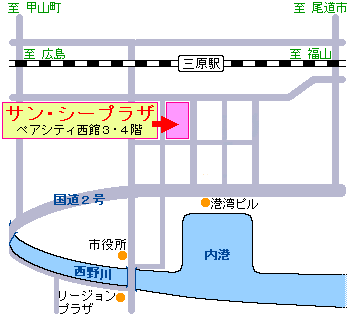 第１回　令和３年１１月１３日（土）　プログラム「　『その子らしさ』を育むために私たちにできること　」　【講師の紹介】　 ：　県立広島大学 保健福祉学部保健福祉学科看護学コース　准教授  　 ：  ここいろhiroshima　 　 ：  ここいろhiroshima第2回　令和３年１１月２７日（土）　プログラム「　多様性を認め合う，コミュニケーションとその実際　」　　【講師の紹介】　　：　県立広島大学 保健福祉学部保健福祉学科人間福祉学コース　教授■　履修認証制度所定の２０単位（１講座２単位）を修得された方に，学習したことを評価して「認証状」を発行します。今年度は，両日とも，午前の部・午後の部の受講でそれぞれ2単位とします。■　申込み方法・申込期限  令和３年11月５日（金）・下記の申込書に必要事項を記入のうえ，ＦＡＸ，郵送，又はホームページのメールフォームで　　　　お申し込みください。《申込先》　公益社団法人 青少年育成広島県民会議所在地　〒730－8511　広島市中区基町10－52　広島県環境県民局県民活動課内FAX　０８２－５１１－２１７３　TEL  ０８２―５１３－２７４２URL：http://www.hiro-payd.or.jp/　（県民会議ホームページ）・受講者の確定は，原則先着順といたします。なお，申込み多数により受講できない方には，その旨を連絡します。・受講証は発行しませんのでご了承ください。受講上の注意受講の様子は，県民会議広報誌やホームページに掲載しますのでご了承ください。〈 青少年育成カレッジ参加申込書 〉（注）２回連続での受講をお勧めします。公益社団法人青少年育成広島県民会議では，県立広島大学と連携して，「青少年育成カレッジ」を開講しております。青少年の心と健康，行動などを理解し，すこやかに育むための知識や手法を学びませんか。「わかりやすい」と受講者からは好評です。今年度は，初めて三原市において実施します。ふるって，受講してください。受講資格　広く青少年に関わる活動や仕事をしている方，青少年育成活動に関心のある方受講料　無料時　間科　目　内　容（　テ　ー　マ　）講    師（敬称略）午　前　の　部10：00オリエンテーション午　前　の　部10：10～12：20(途中休憩あり)【多様な子どもの心とからだを守りはぐぐむためにできること】子どもたちの健康課題は複雑多様化しています。その中でも心の問題や性の問題に焦点をあて，その背景にある人間関係の希薄化，家族の問題について総論的なことを踏まえ，事例を通して子どもとのコミュニケーション方法や対応方法について考えていきます。沖西　紀代子12：20～13：20昼　　休　　憩午　後　の　部13：20～15：30(途中休憩あり)【自分らしさって何だろう？～こころもからだもいろいろ，彩り豊かでええじゃん～　】セクシュアルマイノリティ当事者の2人のライフストーリーを通して，「性の多様性は生の多様性」であること，【受け止めあえる社会】を創っていくために必要なことを考えていきます。ここいろhiroshimaの取り組みや子どもたちの実態についても触れていきます。當山　敦己高畑　　桜時　間科　目　内　容（　テ　ー　マ　）講    師（敬称略）午　前　の　部10：00オリエンテーション午　前　の　部10：10～12：20(途中休憩あり)【多様性を尊重することを阻むアンコンシャス・バイアス】意図せずに相手を傷つけてしまったり，多様性を受け入れなかったりした経験はありませんか？　自分の言動に影響を与えている，アンコンシャス・バイアス（無意識の思い込みや無意識の偏見）について見つめ，考えてみましょう。金子　　努　　　　12：20～13：20昼　　休　　憩午　後　の　部13：20～15：30(途中休憩あり)【多様性を認め合うコミュニケーションの実際】人間は，他者から承認されることで安心し，希望が生まれ，その人らしく生きようとします。人間同士が承認し合える共生社会実現に向け，相手を承認し，元気づけるコミュニケーションの方法を学び，実際に体験します。金子　　努　　　　ふりがな前回受講の有無前回受講の有無前回受講の有無前回受講の有無有　・　無名　　前年 　齢年 　齢年 　齢年 　齢住　　所〒　　　　　－〒　　　　　－〒　　　　　－〒　　　　　－〒　　　　　－〒　　　　　－〒　　　　　－〒　　　　　－電　　話（　　　　）　　　　－（　　　　）　　　　－ＦＡＸＦＡＸＦＡＸ（　　　　）　　 　－（　　　　）　　 　－（　　　　）　　 　－受講予定(該当するところに○をつけてください)第　1　回第　1　回第　1　回第　1　回第　2　回第　2　回第　2　回第　2　回受講予定(該当するところに○をつけてください)令和３年11月13日（土）午前の部令和３年11月13日（土）午前の部令和３年11月13日（土）午前の部令和３年11月27日（土）午前の部令和３年11月27日（土）午前の部受講予定(該当するところに○をつけてください)令和３年11月13日（土）午後の部令和３年11月13日（土）午後の部令和３年11月13日（土）午後の部令和３年11月27日（土）午後の部令和３年11月27日（土）午後の部